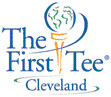 Sumer week one. All age groups 8 and upLesson plan for week of July 13Core Value – Sportsmanship		Healthy Habit – Play	Golf Skill – distance controlRule – pent	Etiquette – pace of playGoals:For kids to experience competition exposing them to opportunities to show sportsmanshipFor kids to review distance control, especially as we get closer to the green.  For kids to know how to take a drop from a penalty area.PLAN:5 minutes – Welcome to all and intro5 minutes – Warm up and meet up40 minutes - activities5 minutes-Walk back 5 minutes-Wrap upHow the Activity Works:If on course – focus is on playing alternate shot with another partner and keeping score.  The goal is for the kids to review scores afterwards and see if they demonstrate sportsmanship on their own or if needing to be prompted.If off course the focus is on golf skill games that allow for kids to “keep score” so they are forced to demonstrate fair play and trying their best regardless if they are winning or losing. Wrap up:Ask players how they show sportsmanship in other activities? What do you do when others don’t show sportsmanship to you?